INDICAÇÃO Nº 1509/2020Indica ao Poder Executivo Municipal a manutenção de escada, na Avenida Anhanguera. Excelentíssimo Senhor Prefeito Municipal, Nos termos do Art. 108 do Regimento Interno desta Casa de Leis, dirijo-me a Vossa Excelência para sugerir que, por intermédio do Setor competente, sejam realizados os devidos reparos e manutenção e demais pontos, na Avenida Anhanguera, próximo aí número 13, no Jardim Conceição, neste município. Justificativa:Conforme reivindicações de moradores, neste trecho encontra-se uma escada que em dias chuvosos distribui as águas neste ponto e na grande maioria das vezes é utilizado por pessoas que trafegam pelo local. Atualmente essa escada está com diversas rachaduras e pontos soltos que necessitam de reparos para melhor fixação ao solo. Moradores alertam que é possível sentir as vibrações ao passar sob esta escada. Plenário “Dr. Tancredo Neves”, em 09 de julho de 2020. Ducimar de Jesus Cardoso"Kadu Garçom" -vereador-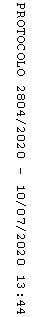 